 „A”, „B” és „C” típusú paravánok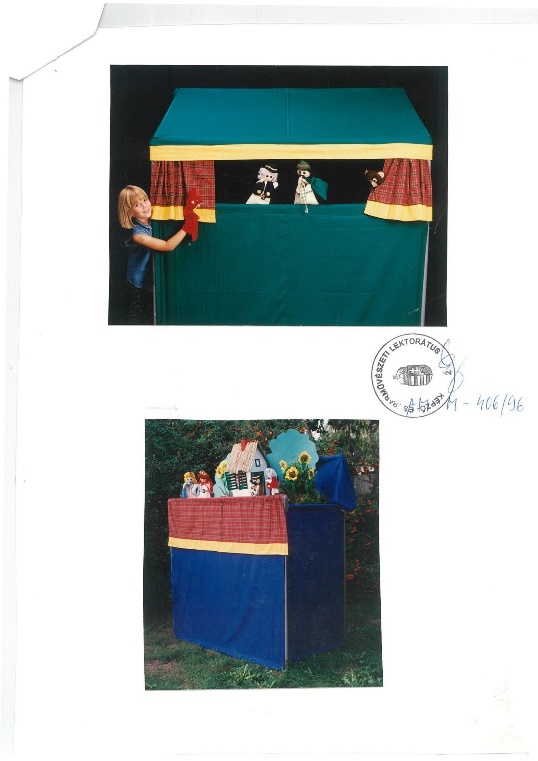 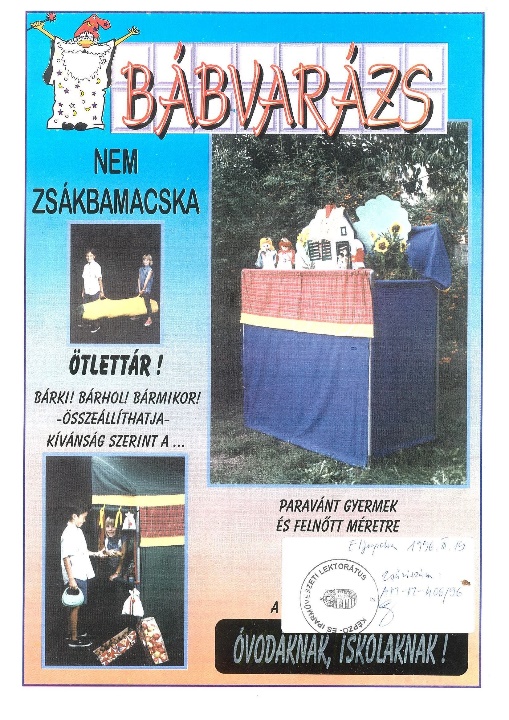                                                                                                                                                               Zárt színtér                         										    Nyitott bábszíntér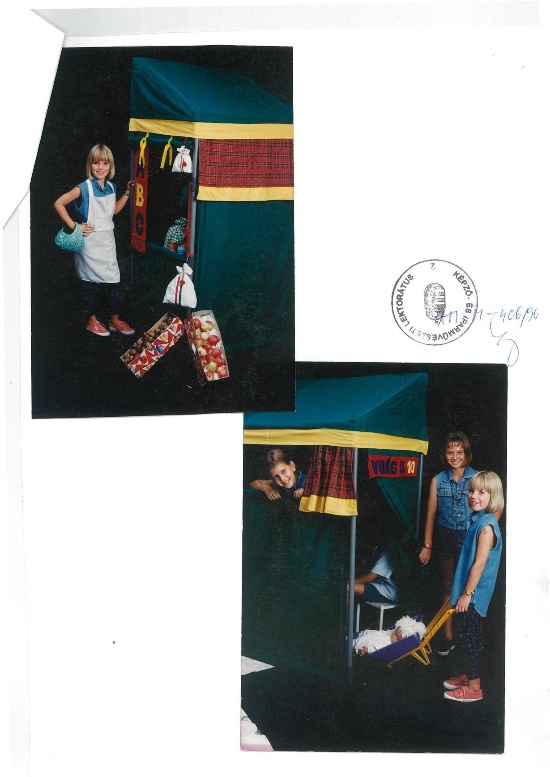 						A paraván átalakítható:                                                                                  ABC áruházzá, babaházzá, stb.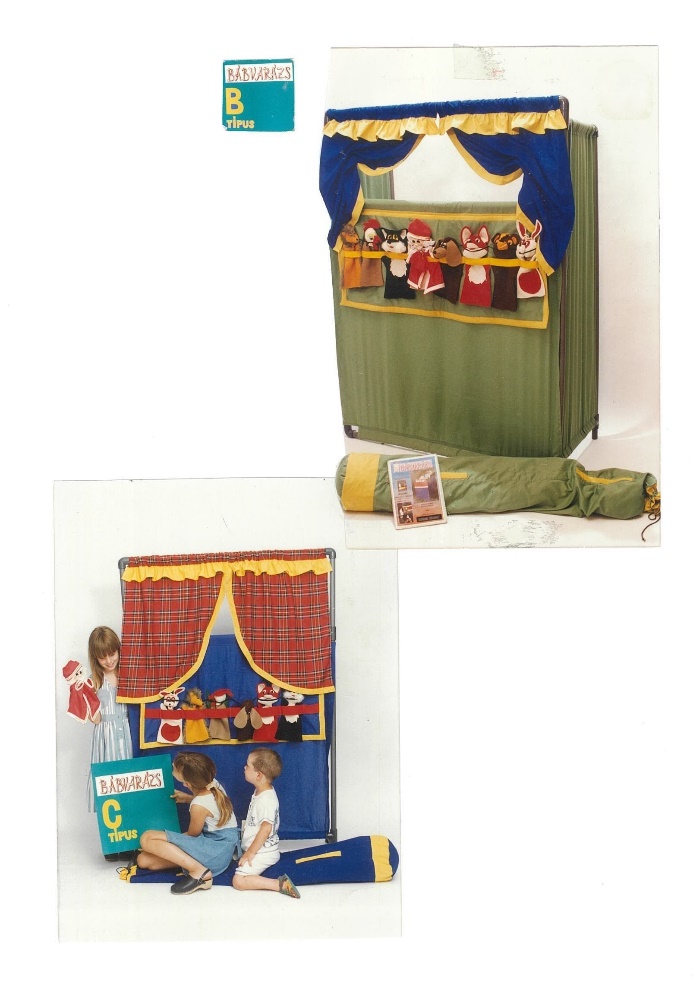 „B” és „C „ típusú paravánok